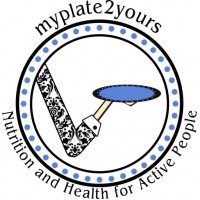 Strawberry Stuffed French ToastMyPlate2Yours - Lynn DuganServing Size: makes 6 slicesIngredients6 slices whole grain white bread4 eggs1 tablespoon skim milk1/4 teaspoon cinnamon10 fresh strawberries, sliced (for Strawberry-Banana Stuffed French Toast, use 1/2 large banana sliced to replace five of the strawberries)1/2 cup strawberry fruit spread1 tablespoon Earth Balance spread (or butter)DirectionsWhisk eggs in a shallow bowl with milk and cinnamon. Combine strawberries and fruit spread in a small microwavable bowl. Heat in microwave for 1 minute. (Add bananas to warm strawberries, if using). Stir and set aside. Heat large skillet, add 1/2 tablespoon Earth Balance and allow to melt. Dip 3 slices bread in egg mixture and cook on skillet, about 2 minutes per side. Remove slices to a clean and dry cutting board. Repeat with remaining 3 slices of bread. Using a 2-inch biscuit or heart-shaped cookie cutter, cut a hole in the center of toast. On individual plates, place one slice of bread, and fill with 2 tablespoons strawberry mixture. Top with toast round. Repeat with remaining 5 slices. Serve with powdered sugar and maple syrup, if desired. Enjoy!